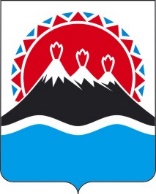 П О С Т А Н О В Л Е Н И ЕРЕГИОНАЛЬНОЙ СЛУЖБЫ ПО ТАРИФАМ И ЦЕНАМ КАМЧАТСКОГО КРАЯг. Петропавловск-КамчатскийВ соответствии с Федеральными законами от 27.07.2010 № 190-ФЗ «О теплоснабжении», от 03.08.2018 № 303-ФЗ «О внесении изменений в отдельные законодательные акты Российской Федерации о налогах и сборах», постановлением Правительства Российской Федерации от 22.10.2012 № 1075 «О ценообразовании в сфере теплоснабжения», приказами ФСТ России от 13.06.2013 № 760-э «Об утверждении Методических указаний по расчету регулируемых цен (тарифов) в сфере теплоснабжения», от 07.06.2013 № 163 «Об утверждении Регламента открытия дел об установлении регулируемых цен (тарифов) и отмене регулирования тарифов в сфере теплоснабжения», постановлением Правительства Российской Федерации от 30.04.2014 № 400 «О формировании индексов изменения размера платы граждан за коммунальные услуги в Российской Федерации», Законом Камчатского края от 27.11.2019 № 396 «О краевом бюджете на 2020 год и на плановый период 2021 и 2022 годов», постановлением Правительства Камчатского края от 19.12.2008 № 424-П «Об утверждении Положения о Региональной службе по тарифам и ценам Камчатского края», протоколом Правления Региональной службы по тарифам и ценам Камчатского края от 18.12.2019 № 45ПОСТАНОВЛЯЮ:Внести в приложения 2-6 к постановлению Региональной службы по тарифам и ценам Камчатского края от 20.12.2018 № 445 «Об утверждении тарифов в сфере теплоснабжения ПАО «Камчатскэнерго» потребителям Пионерского сельского поселения Елизовского района, на 2019-2023 годы» изменения, изложив их в редакции согласно приложениям 1 - 5 к настоящему постановлению.Настоящее постановление вступает в силу через десять дней после дня его официального опубликования.Приложение 1к постановлению Региональной службыпо тарифам и ценам Камчатского края от 09.12.2020 № XXX«Приложение 2к постановлению Региональной службыпо тарифам и ценам Камчатского края от 20.12.2018 № 445Экономически обоснованные тарифы на тепловую энергию, поставляемую ПАО «Камчатскэнерго» потребителям Пионерского сельского поселения Елизовского района, на 2019 - 2023 годы*- Выделяется в целях реализации пункта 6 статьи 168 Налогового кодекса Российской Федерации (часть вторая)».Приложение 2к постановлению Региональной службыпо тарифам и ценам Камчатского края от 09.12.2020 № XXX«Приложение 3к постановлению Региональной службыпо тарифам и ценам Камчатского краяот 20.12.2018 № 445Льготные тарифы на тепловую энергию на нужды отопления, поставляемую ПАО «Камчатскэнерго» населению и исполнителям коммунальных услуг для населения Пионерского сельского поселения Елизовского района, на 2019-2023 годы<*>  значения льготных тарифов на тепловую энергию для населения и исполнителям коммунальных услуг для населения на период 2021, 2022 и 2023 годов устанавливаются при ежегодной корректировке экономически обоснованных тарифов с учетом утвержденных индексов изменения размера вносимой гражданами платы за коммунальные услуги в среднем по субъектам Российской Федерации и предельно допустимых отклонений по отдельным муниципальным образованиям от величины указанных индексов по субъектам Российской Федерации в соответствии с Основами формирования индексов изменения размера платы граждан за коммунальные услуги в Российской Федерации, утвержденными постановлением Правительства Российской Федерации от 30 апреля 2014 г. № 400 «О формировании индексов изменения размера платы граждан за коммунальные услуги в Российской Федерации».* Выделяется в целях реализации пункта 6 статьи 168 Налогового кодекса Российской Федерации (часть вторая)».Приложение 3к постановлению Региональной службыпо тарифам и ценам Камчатского края от 09.12.2020 № XXX«Приложение 4к постановлению Региональной службыпо тарифам и ценам Камчатского краяот 20.12.2018 № 445Льготные тарифы на тепловую энергию на нужды горячего водоснабжения в открытой системе теплоснабжения (горячее водоснабжение), поставляемую ПАО «Камчатскэнерго» населению и исполнителям коммунальных услуг для населения Пионерского сельского поселения Елизовского района, на 2019-2023 годы<*>  значения льготных тарифов на тепловую энергию для населения и исполнителям коммунальных услуг для населения на период 2021, 2022 и 2023 годов устанавливаются при ежегодной корректировке экономически обоснованных тарифов с учетом утвержденных индексов изменения размера вносимой гражданами платы за коммунальные услуги в среднем по субъектам Российской Федерации и предельно допустимых отклонений по отдельным муниципальным образованиям от величины указанных индексов по субъектам Российской Федерации в соответствии с Основами формирования индексов изменения размера платы граждан за коммунальные услуги в Российской Федерации, утвержденными постановлением Правительства Российской Федерации от 30 апреля 2014 г. № 400 «О формировании индексов изменения размера платы граждан за коммунальные услуги в Российской Федерации».* Выделяется в целях реализации пункта 6 статьи 168 Налогового кодекса Российской Федерации (часть вторая)».Приложение 4к постановлению Региональной службыпо тарифам и ценам Камчатского края от 09.12.2020 № XXX«Приложение 5к постановлению Региональной службыпо тарифам и ценам Камчатского краяот 20.12.2018 № 445Тарифы на теплоноситель, поставляемый ПАО «Камчатскэнерго» потребителям Пионерского сельского поселения Елизовского района,на 2019 - 2023 годы<*>  значения льготных тарифов на теплоноситель, поставляемый населению и исполнителям коммунальных услуг для населения на период, 2021, 2022 и 2023 годов устанавливаются при ежегодной корректировке тарифов экономически обоснованных с учетом утвержденных индексов изменения размера вносимой гражданами платы за коммунальные услуги в среднем по субъектам Российской Федерации и предельно допустимых отклонений по отдельным муниципальным образованиям от величины указанных индексов по субъектам Российской Федерации в соответствии с Основами формирования индексов изменения размера платы граждан за коммунальные услуги в Российской Федерации, утвержденными постановлением Правительства Российской Федерации от 30 апреля 2014 г. № 400 «О формировании индексов изменения размера платы граждан за коммунальные услуги в Российской Федерации».* Выделяется в целях реализации пункта 6 статьи 168 Налогового кодекса Российской Федерации (часть вторая)».Приложение 5к постановлению Региональной службыпо тарифам и ценам Камчатского края от 09.12.2020 № XXX«Приложение 6к постановлению Региональной службыпо тарифам и ценам Камчатского края от 20.12.2018 № 445Тарифы на горячую воду в открытой системе теплоснабжения (горячего водоснабжение), поставляемую ПАО «Камчатскэнерго» потребителям Пионерского сельского поселения Елизовского района, на 2019 - 2023 годы<*>  значение компонента на тепловую энергию и теплоноситель для населения и исполнителям коммунальных услуг для населения на период 2021, 2022 и 2023 годов устанавливается при ежегодной корректировке тарифов с учетом утвержденных индексов изменения размера вносимой гражданами платы за коммунальные услуги в среднем по субъектам Российской Федерации и предельно допустимых отклонений по отдельным муниципальным образованиям от величины указанных индексов по субъектам Российской Федерации в соответствии с Основами формирования индексов изменения размера платы граждан за коммунальные услуги в Российской Федерации, утвержденными постановлением Правительства Российской Федерации от 30 апреля 2014 г. № 400 «О формировании индексов изменения размера платы граждан за коммунальные услуги в Российской Федерации».* Выделяется в целях реализации пункта 6 статьи 168 Налогового кодекса Российской Федерации (часть вторая)Примечание: приказом Министерства жилищно-коммунального хозяйства и энергетики Камчатского края от 30.11.2015 № 595 «Об утверждении нормативов расхода тепловой энергии, используемой на подогрев холодной воды для предоставления коммунальной услуги по горячему водоснабжению в муниципальных образованиях, расположенных в границах Елизовского муниципального района Камчатского края» утвержден норматив расхода тепловой энергии, используемой на подогрев холодной воды для предоставления коммунальной услуги по горячему водоснабжению ПАО «Камчатскэнерго» в Елизовском муниципальном районе Камчатского края. В соответствии с пунктом 42 Правил предоставления коммунальных услуг собственникам и пользователям помещений в многоквартирных домах и жилых домов, утвержденных постановлением Правительства Российской Федерации от 06.05.2011 №354, расчетная величина тарифа на горячую воду в открытой системе теплоснабжения (горячее водоснабжение) населению и исполнителям коммунальных услуг для населения с учетом вида благоустройства и с учетом НДС составляет:».Согласовано:Начальник отдела по регулированию тарифов на тепловую энергию Региональной службы по тарифам и ценам Камчатского края ___________/А.В. Стрельцова/Советник отдела по регулированию тарифов на тепловую энергию Региональной службы по тарифам и ценам Камчатского края _________/М.В. Солодовник/Консультант отдела по регулированию тарифов в коммунальном комплексе Региональной службы по тарифам и ценам Камчатского края___________/О.Ю. Раздьяконова/Начальник организационно-правового отдела Региональной службы по тарифам и ценам Камчатского края___________/И.Н. Шишкова/[Дата регистрации]№[Номер документа]О внесении изменений в приложения 2-6 к постановлению Региональной службы по тарифам и ценам камчатского края от 20.12.2018 № 445 «Об утверждении тарифов в сфере теплоснабжения ПАО «Камчатскэнерго» потребителям Пионерского сельского поселения Елизовского района на 2019 -2023 годы»Руководитель[горизонтальный штамп подписи 1]И.В. Лагуткина№ п/пНаименование регулируемой организацииВид тарифаГод (период)ВодаОтборный пар давлениемОтборный пар давлениемОтборный пар давлениемОтборный пар давлениемОстрый и редуцированный пар№ п/пНаименование регулируемой организацииВид тарифаГод (период)Водаот 1,2 до 2,5 кг/см2от 2,5 до 7,0 кг/см2от 7,0 до 13,0 кг/см2свыше 13,0 кг/см2Острый и редуцированный пар1.Для потребителей, в случае отсутствия дифференциации тарифов по схеме подключенияДля потребителей, в случае отсутствия дифференциации тарифов по схеме подключенияДля потребителей, в случае отсутствия дифференциации тарифов по схеме подключенияДля потребителей, в случае отсутствия дифференциации тарифов по схеме подключенияДля потребителей, в случае отсутствия дифференциации тарифов по схеме подключенияДля потребителей, в случае отсутствия дифференциации тарифов по схеме подключенияДля потребителей, в случае отсутствия дифференциации тарифов по схеме подключенияДля потребителей, в случае отсутствия дифференциации тарифов по схеме подключенияДля потребителей, в случае отсутствия дифференциации тарифов по схеме подключения1.1ПАО «Камчатскэнерго»одноставочный руб./Гкал20191.2ПАО «Камчатскэнерго»одноставочный руб./Гкал01.01.2019 -30.06.20197 255,451.3ПАО «Камчатскэнерго»одноставочный руб./Гкал01.07.2019 -  31.12.20197 700,451.4ПАО «Камчатскэнерго»одноставочный руб./Гкал20201.5ПАО «Камчатскэнерго»одноставочный руб./Гкал01.01.2020 -30.06.20207 700,451.6ПАО «Камчатскэнерго»одноставочный руб./Гкал01.07.2020 -  31.12.20208 559,091.7ПАО «Камчатскэнерго»одноставочный руб./Гкал20211.8ПАО «Камчатскэнерго»одноставочный руб./Гкал01.01.2021 -30.06.20217 397,481.9ПАО «Камчатскэнерго»одноставочный руб./Гкал01.07.2021 -  31.12.20217 397,481.10ПАО «Камчатскэнерго»одноставочный руб./Гкал20221.11ПАО «Камчатскэнерго»одноставочный руб./Гкал01.01.2022 -30.06.20227 397,481.12ПАО «Камчатскэнерго»одноставочный руб./Гкал01.07.2022 -  31.12.20228 008,031.13ПАО «Камчатскэнерго»одноставочный руб./Гкал20231.14ПАО «Камчатскэнерго»одноставочный руб./Гкал01.01.2023 -30.06.20238 008,031.15ПАО «Камчатскэнерго»одноставочный руб./Гкал01.07.2023 -  31.12.20237 795,13ПАО «Камчатскэнерго»двухставочныйХХХХХХХПАО «Камчатскэнерго»ставка за тепловую энергию, руб./ГкалПАО «Камчатскэнерго»ставка за содержание тепловой мощности, тыс.руб./Гкал/ч в мес.ПАО «Камчатскэнерго»Население (тарифы указываются с учетом НДС)*Население (тарифы указываются с учетом НДС)*Население (тарифы указываются с учетом НДС)*Население (тарифы указываются с учетом НДС)*Население (тарифы указываются с учетом НДС)*Население (тарифы указываются с учетом НДС)*Население (тарифы указываются с учетом НДС)*Население (тарифы указываются с учетом НДС)*1.16ПАО «Камчатскэнерго»одноставочный руб./Гкал20191.17ПАО «Камчатскэнерго»одноставочный руб./Гкал01.01.2019 -30.06.20198 706,541.18ПАО «Камчатскэнерго»одноставочный руб./Гкал01.07.2019 -  31.12.20199 240,541.19ПАО «Камчатскэнерго»одноставочный руб./Гкал20201.20ПАО «Камчатскэнерго»одноставочный руб./Гкал01.01.2020 -30.06.20209 240,541.21ПАО «Камчатскэнерго»одноставочный руб./Гкал01.07.2020 -  31.12.202010 270,911.22ПАО «Камчатскэнерго»одноставочный руб./Гкал20211.23ПАО «Камчатскэнерго»одноставочный руб./Гкал01.01.2021 -30.06.20218 876,981.24ПАО «Камчатскэнерго»одноставочный руб./Гкал01.07.2021 -  31.12.20218 876,981.25ПАО «Камчатскэнерго»одноставочный руб./Гкал20221.26ПАО «Камчатскэнерго»одноставочный руб./Гкал01.01.2022 -30.06.20228 876,981.27ПАО «Камчатскэнерго»одноставочный руб./Гкал01.07.2022 -  31.12.20229 609,641.28ПАО «Камчатскэнерго»одноставочный руб./Гкал20231.29ПАО «Камчатскэнерго»одноставочный руб./Гкал01.01.2023 -30.06.20239 609,641.30ПАО «Камчатскэнерго»одноставочный руб./Гкал01.07.2023 -  31.12.20239 354,16ПАО «Камчатскэнерго»двухставочныйХХХХХХХПАО «Камчатскэнерго»ставка за тепловую энергию, руб./ГкалПАО «Камчатскэнерго»ставка за содержание тепловой мощности, тыс.руб./Гкал/ч в мес.№ п/пНаименование регулируемой организацииВид тарифаГод (период)ВодаОтборный пар давлениемОтборный пар давлениемОтборный пар давлениемОтборный пар давлениемОстрый и редуцированный пар№ п/пНаименование регулируемой организацииВид тарифаГод (период)Водаот 1,2 до 2,5 кг/см2от 2,5 до 7,0 кг/см2от 7,0 до 13,0 кг/см2свыше 13,0 кг/см2Острый и редуцированный пар1.Для потребителей, в случае отсутствия дифференциации тарифовпо схеме подключенияДля потребителей, в случае отсутствия дифференциации тарифовпо схеме подключенияДля потребителей, в случае отсутствия дифференциации тарифовпо схеме подключенияДля потребителей, в случае отсутствия дифференциации тарифовпо схеме подключенияДля потребителей, в случае отсутствия дифференциации тарифовпо схеме подключенияДля потребителей, в случае отсутствия дифференциации тарифовпо схеме подключенияДля потребителей, в случае отсутствия дифференциации тарифовпо схеме подключенияДля потребителей, в случае отсутствия дифференциации тарифовпо схеме подключенияДля потребителей, в случае отсутствия дифференциации тарифовпо схеме подключенияПАО «Камчатскэнерго»одноставочный руб./ГкалПАО «Камчатскэнерго»двухставочныйХХХХХХХПАО «Камчатскэнерго»ставка за тепловую энергию, руб./ГкалПАО «Камчатскэнерго»ставка за содержание тепловой мощности, тыс.руб./Гкал/ч в мес.ПАО «Камчатскэнерго»Население (тарифы указываются с учетом НДС)*Население (тарифы указываются с учетом НДС)*Население (тарифы указываются с учетом НДС)*Население (тарифы указываются с учетом НДС)*Население (тарифы указываются с учетом НДС)*Население (тарифы указываются с учетом НДС)*Население (тарифы указываются с учетом НДС)*Население (тарифы указываются с учетом НДС)*1.1ПАО «Камчатскэнерго»одноставочный руб./Гкал20191.2ПАО «Камчатскэнерго»одноставочный руб./Гкал01.01.2019 -30.06.20194 250,001.3ПАО «Камчатскэнерго»одноставочный руб./Гкал01.07.2019 -  31.12.20193 900,001.4ПАО «Камчатскэнерго»одноставочный руб./Гкал20201.5ПАО «Камчатскэнерго»одноставочный руб./Гкал01.01.2020 -30.06.20203 900,001.6ПАО «Камчатскэнерго»одноставочный руб./Гкал01.07.2020 -  31.12.20203 900,001.7ПАО «Камчатскэнерго»одноставочный руб./Гкал20211.8ПАО «Камчатскэнерго»одноставочный руб./Гкал01.01.2021 -30.06.2021<*>1.9ПАО «Камчатскэнерго»одноставочный руб./Гкал01.07.2021 -  31.12.2021<*>1.10ПАО «Камчатскэнерго»одноставочный руб./Гкал20221.11ПАО «Камчатскэнерго»одноставочный руб./Гкал01.01.2022 -30.06.2022<*>1.12ПАО «Камчатскэнерго»одноставочный руб./Гкал01.07.2022 -  31.12.2022<*>1.13ПАО «Камчатскэнерго»одноставочный руб./Гкал20231.14ПАО «Камчатскэнерго»одноставочный руб./Гкал01.01.2023 -30.06.2023<*>1.15ПАО «Камчатскэнерго»одноставочный руб./Гкал01.07.2023 -  31.12.2023<*>ПАО «Камчатскэнерго»двухставочныйХХХХХХХПАО «Камчатскэнерго»ставка за тепловую энергию, руб./ГкалПАО «Камчатскэнерго»ставка за содержание тепловой мощности, тыс.руб./Гкал/ч в мес.№ п/пНаименование регулируемой организацииВид тарифаГод (период)ВодаОтборный пар давлениемОтборный пар давлениемОтборный пар давлениемОтборный пар давлениемОстрый и редуцированный пар№ п/пНаименование регулируемой организацииВид тарифаГод (период)Водаот 1,2 до 2,5 кг/см2от 2,5 до 7,0 кг/см2от 7,0 до 13,0 кг/см2свыше 13,0 кг/см2Острый и редуцированный пар1.Для потребителей, в случае отсутствия дифференциации тарифовпо схеме подключенияДля потребителей, в случае отсутствия дифференциации тарифовпо схеме подключенияДля потребителей, в случае отсутствия дифференциации тарифовпо схеме подключенияДля потребителей, в случае отсутствия дифференциации тарифовпо схеме подключенияДля потребителей, в случае отсутствия дифференциации тарифовпо схеме подключенияДля потребителей, в случае отсутствия дифференциации тарифовпо схеме подключенияДля потребителей, в случае отсутствия дифференциации тарифовпо схеме подключенияДля потребителей, в случае отсутствия дифференциации тарифовпо схеме подключенияДля потребителей, в случае отсутствия дифференциации тарифовпо схеме подключенияПАО «Камчатскэнерго»одноставочный руб./ГкалПАО «Камчатскэнерго»двухставочныйХХХХХХХПАО «Камчатскэнерго»ставка за тепловую энергию, руб./ГкалПАО «Камчатскэнерго»ставка за содержание тепловой мощности, тыс.руб./Гкал/ч в мес.ПАО «Камчатскэнерго»Население (тарифы указываются с учетом НДС)*Население (тарифы указываются с учетом НДС)*Население (тарифы указываются с учетом НДС)*Население (тарифы указываются с учетом НДС)*Население (тарифы указываются с учетом НДС)*Население (тарифы указываются с учетом НДС)*Население (тарифы указываются с учетом НДС)*Население (тарифы указываются с учетом НДС)*1.1ПАО «Камчатскэнерго»одноставочный руб./Гкал20191.2ПАО «Камчатскэнерго»одноставочный руб./Гкал01.01.2019 -30.06.20194 247,311.3ПАО «Камчатскэнерго»одноставочный руб./Гкал01.07.2019 -  31.12.20193 900,001.4ПАО «Камчатскэнерго»одноставочный руб./Гкал20201.5ПАО «Камчатскэнерго»одноставочный руб./Гкал01.01.2020 -30.06.20203 900,001.6ПАО «Камчатскэнерго»одноставочный руб./Гкал01.07.2020 -  31.12.20203 900,001.7ПАО «Камчатскэнерго»одноставочный руб./Гкал20211.8ПАО «Камчатскэнерго»одноставочный руб./Гкал01.01.2021 -30.06.2021<*>1.9ПАО «Камчатскэнерго»одноставочный руб./Гкал01.07.2021 -  31.12.2021<*>1.10ПАО «Камчатскэнерго»одноставочный руб./Гкал20221.11ПАО «Камчатскэнерго»одноставочный руб./Гкал01.01.2022 -30.06.2022<*>1.12ПАО «Камчатскэнерго»одноставочный руб./Гкал01.07.2022 -  31.12.2022<*>1.13ПАО «Камчатскэнерго»одноставочный руб./Гкал20231.14ПАО «Камчатскэнерго»одноставочный руб./Гкал01.01.2023 -30.06.2023<*>1.15ПАО «Камчатскэнерго»одноставочный руб./Гкал01.07.2023 -  31.12.2023<*>ПАО «Камчатскэнерго»двухставочныйХХХХХХХПАО «Камчатскэнерго»ставка за тепловую энергию, руб./ГкалПАО «Камчатскэнерго»ставка за содержание тепловой мощности, тыс.руб./Гкал/ч в мес.№ п/пНаименование регулируемой организацииНаименование регулируемой организацииВид тарифаВид тарифаГод (период)Год (период)Вид теплоносителяВид теплоносителяВид теплоносителяВид теплоносителя№ п/пНаименование регулируемой организацииНаименование регулируемой организацииВид тарифаВид тарифаГод (период)Год (период)ВодаВодаПарПар1.Экономически обоснованный тариф для прочих потребителей
(тарифы указываются без НДС)Экономически обоснованный тариф для прочих потребителей
(тарифы указываются без НДС)Экономически обоснованный тариф для прочих потребителей
(тарифы указываются без НДС)Экономически обоснованный тариф для прочих потребителей
(тарифы указываются без НДС)Экономически обоснованный тариф для прочих потребителей
(тарифы указываются без НДС)Экономически обоснованный тариф для прочих потребителей
(тарифы указываются без НДС)Экономически обоснованный тариф для прочих потребителей
(тарифы указываются без НДС)Экономически обоснованный тариф для прочих потребителей
(тарифы указываются без НДС)Экономически обоснованный тариф для прочих потребителей
(тарифы указываются без НДС)Экономически обоснованный тариф для прочих потребителей
(тарифы указываются без НДС)1.1ПАО «Камчатскэнерго»ПАО «Камчатскэнерго»одноставочный руб./куб.модноставочный руб./куб.м01.01.2019 -30.06.201901.01.2019 -30.06.20199,099,091.2ПАО «Камчатскэнерго»ПАО «Камчатскэнерго»одноставочный руб./куб.модноставочный руб./куб.м01.07.2019 -  31.12.201901.07.2019 -  31.12.20199,679,671.3ПАО «Камчатскэнерго»ПАО «Камчатскэнерго»одноставочный руб./куб.модноставочный руб./куб.м01.01.2020 -30.06.202001.01.2020 -30.06.20209,679,671.4ПАО «Камчатскэнерго»ПАО «Камчатскэнерго»одноставочный руб./куб.модноставочный руб./куб.м01.07.2020 -  31.12.202001.07.2020 -  31.12.20209,679,671.5ПАО «Камчатскэнерго»ПАО «Камчатскэнерго»одноставочный руб./куб.модноставочный руб./куб.м01.01.2021 -30.06.202101.01.2021 -30.06.20219,679,671.6ПАО «Камчатскэнерго»ПАО «Камчатскэнерго»одноставочный руб./куб.модноставочный руб./куб.м01.07.2021 -  31.12.202101.07.2021 -  31.12.202110,1510,151.7ПАО «Камчатскэнерго»ПАО «Камчатскэнерго»одноставочный руб./куб.модноставочный руб./куб.м01.01.2022 -30.06.202201.01.2022 -30.06.20229,829,821.8ПАО «Камчатскэнерго»ПАО «Камчатскэнерго»одноставочный руб./куб.модноставочный руб./куб.м01.07.2022 -  31.12.202201.07.2022 -  31.12.202210,1610,161.9ПАО «Камчатскэнерго»ПАО «Камчатскэнерго»одноставочный руб./куб.модноставочный руб./куб.м01.01.2023 -30.06.202301.01.2023 -30.06.202310,1410,141.10ПАО «Камчатскэнерго»ПАО «Камчатскэнерго»одноставочный руб./куб.модноставочный руб./куб.м01.07.2023 -  31.12.202301.07.2023 -  31.12.202311,0511,052.Экономически обоснованный тариф для населения 
(тарифы указываются с НДС)*Экономически обоснованный тариф для населения 
(тарифы указываются с НДС)*Экономически обоснованный тариф для населения 
(тарифы указываются с НДС)*Экономически обоснованный тариф для населения 
(тарифы указываются с НДС)*Экономически обоснованный тариф для населения 
(тарифы указываются с НДС)*Экономически обоснованный тариф для населения 
(тарифы указываются с НДС)*Экономически обоснованный тариф для населения 
(тарифы указываются с НДС)*Экономически обоснованный тариф для населения 
(тарифы указываются с НДС)*Экономически обоснованный тариф для населения 
(тарифы указываются с НДС)*Экономически обоснованный тариф для населения 
(тарифы указываются с НДС)*2.1ПАО «Камчатскэнерго»ПАО «Камчатскэнерго»одноставочный руб./куб.модноставочный руб./куб.м01.01.2019 -30.06.201901.01.2019 -30.06.201910,9110,912.2ПАО «Камчатскэнерго»ПАО «Камчатскэнерго»одноставочный руб./куб.модноставочный руб./куб.м01.07.2019 -  31.12.201901.07.2019 -  31.12.201911,6011,602.3ПАО «Камчатскэнерго»ПАО «Камчатскэнерго»одноставочный руб./куб.модноставочный руб./куб.м01.01.2020 -30.06.202001.01.2020 -30.06.202011,6011,602.4ПАО «Камчатскэнерго»ПАО «Камчатскэнерго»одноставочный руб./куб.модноставочный руб./куб.м01.07.2020 -  31.12.202001.07.2020 -  31.12.202011,6011,602.5ПАО «Камчатскэнерго»ПАО «Камчатскэнерго»одноставочный руб./куб.модноставочный руб./куб.м01.01.2021 -30.06.202101.01.2021 -30.06.202111,6011,602.6ПАО «Камчатскэнерго»ПАО «Камчатскэнерго»одноставочный руб./куб.модноставочный руб./куб.м01.07.2021 -  31.12.202101.07.2021 -  31.12.202112,1812,182.7ПАО «Камчатскэнерго»ПАО «Камчатскэнерго»одноставочный руб./куб.модноставочный руб./куб.м01.01.2022 -30.06.202201.01.2022 -30.06.202211,7811,782.8ПАО «Камчатскэнерго»ПАО «Камчатскэнерго»одноставочный руб./куб.модноставочный руб./куб.м01.07.2022 -  31.12.202201.07.2022 -  31.12.202212,1912,192.9ПАО «Камчатскэнерго»ПАО «Камчатскэнерго»одноставочный руб./куб.модноставочный руб./куб.м01.01.2023 -30.06.202301.01.2023 -30.06.202312,1712,172.10ПАО «Камчатскэнерго»ПАО «Камчатскэнерго»одноставочный руб./куб.модноставочный руб./куб.м01.07.2023 -  31.12.202301.07.2023 -  31.12.202313,2613,263.Льготный (сниженный) тариф для населения и исполнителей коммунальных услуг
(тарифы указываются с учетом НДС)*Льготный (сниженный) тариф для населения и исполнителей коммунальных услуг
(тарифы указываются с учетом НДС)*Льготный (сниженный) тариф для населения и исполнителей коммунальных услуг
(тарифы указываются с учетом НДС)*Льготный (сниженный) тариф для населения и исполнителей коммунальных услуг
(тарифы указываются с учетом НДС)*Льготный (сниженный) тариф для населения и исполнителей коммунальных услуг
(тарифы указываются с учетом НДС)*Льготный (сниженный) тариф для населения и исполнителей коммунальных услуг
(тарифы указываются с учетом НДС)*Льготный (сниженный) тариф для населения и исполнителей коммунальных услуг
(тарифы указываются с учетом НДС)*Льготный (сниженный) тариф для населения и исполнителей коммунальных услуг
(тарифы указываются с учетом НДС)*Льготный (сниженный) тариф для населения и исполнителей коммунальных услуг
(тарифы указываются с учетом НДС)*3.1ПАО «Камчатскэнерго»одноставочный руб./куб.модноставочный руб./куб.м01.01.2019 -30.06.201901.01.2019 -30.06.201910,9110,913.2ПАО «Камчатскэнерго»одноставочный руб./куб.модноставочный руб./куб.м01.07.2019 -  31.12.201901.07.2019 -  31.12.201911,6011,603.3ПАО «Камчатскэнерго»одноставочный руб./куб.модноставочный руб./куб.м01.01.2020 -30.06.202001.01.2020 -30.06.202011,6011,603.4ПАО «Камчатскэнерго»одноставочный руб./куб.модноставочный руб./куб.м01.07.2020 -  31.12.202001.07.2020 -  31.12.202011,6011,603.5ПАО «Камчатскэнерго»одноставочный руб./куб.модноставочный руб./куб.м01.01.2021 -30.06.202101.01.2021 -30.06.2021<*><*>3.6ПАО «Камчатскэнерго»одноставочный руб./куб.модноставочный руб./куб.м01.07.2021 -  31.12.202101.07.2021 -  31.12.2021<*><*>3.7ПАО «Камчатскэнерго»одноставочный руб./куб.модноставочный руб./куб.м01.01.2022 -30.06.202201.01.2022 -30.06.2022<*><*>3.8ПАО «Камчатскэнерго»одноставочный руб./куб.модноставочный руб./куб.м01.07.2022 -  31.12.202201.07.2022 -  31.12.2022<*><*>3.9ПАО «Камчатскэнерго»одноставочный руб./куб.модноставочный руб./куб.м01.01.2023 -30.06.202301.01.2023 -30.06.2023<*><*>3.10ПАО «Камчатскэнерго»одноставочный руб./куб.модноставочный руб./куб.м01.07.2023 -  31.12.202301.07.2023 -  31.12.2023<*><*>№ п/пНаименование регулируемой организацииНаименование регулируемой организацииГод (период)Компонент на теплоноситель, руб./куб.мКомпонент на тепловую энергиюКомпонент на тепловую энергиюКомпонент на тепловую энергию№ п/пНаименование регулируемой организацииНаименование регулируемой организацииГод (период)Компонент на теплоноситель, руб./куб.мОдноставочный тариф, руб./ГкалДвухставочный тарифДвухставочный тариф№ п/пНаименование регулируемой организацииНаименование регулируемой организацииГод (период)Компонент на теплоноситель, руб./куб.мОдноставочный тариф, руб./ГкалСтавка за мощность, тыс. руб./Гкал/час в мес.Ставка за тепловую энергию, руб./Гкал1.Экономически обоснованный тариф для прочих потребителей
(тарифы указываются без НДС)Экономически обоснованный тариф для прочих потребителей
(тарифы указываются без НДС)Экономически обоснованный тариф для прочих потребителей
(тарифы указываются без НДС)Экономически обоснованный тариф для прочих потребителей
(тарифы указываются без НДС)Экономически обоснованный тариф для прочих потребителей
(тарифы указываются без НДС)Экономически обоснованный тариф для прочих потребителей
(тарифы указываются без НДС)Экономически обоснованный тариф для прочих потребителей
(тарифы указываются без НДС)1.1ПАО «Камчатскэнерго»ПАО «Камчатскэнерго»01.01.2019 -30.06.20199,097 255,451.2ПАО «Камчатскэнерго»ПАО «Камчатскэнерго»01.07.2019 -  31.12.20199,677 700,451.3ПАО «Камчатскэнерго»ПАО «Камчатскэнерго»01.01.2020 -30.06.20209,677 700,451.4ПАО «Камчатскэнерго»ПАО «Камчатскэнерго»01.07.2020 -  31.12.20209,678 559,091.5ПАО «Камчатскэнерго»ПАО «Камчатскэнерго»01.01.2021 -30.06.20219,677 397,481.6ПАО «Камчатскэнерго»ПАО «Камчатскэнерго»01.07.2021 -  31.12.202110,157 397,481.7ПАО «Камчатскэнерго»ПАО «Камчатскэнерго»01.01.2022 -30.06.20229,827 397,481.8ПАО «Камчатскэнерго»ПАО «Камчатскэнерго»01.07.2022 -  31.12.202210,168 008,031.9ПАО «Камчатскэнерго»ПАО «Камчатскэнерго»01.01.2023 -30.06.202310,148 008,031.10ПАО «Камчатскэнерго»ПАО «Камчатскэнерго»01.07.2023 -  31.12.202311,057 795,132.Экономически обоснованный тариф для населения 
(тарифы указываются с НДС)*Экономически обоснованный тариф для населения 
(тарифы указываются с НДС)*Экономически обоснованный тариф для населения 
(тарифы указываются с НДС)*Экономически обоснованный тариф для населения 
(тарифы указываются с НДС)*Экономически обоснованный тариф для населения 
(тарифы указываются с НДС)*Экономически обоснованный тариф для населения 
(тарифы указываются с НДС)*Экономически обоснованный тариф для населения 
(тарифы указываются с НДС)*2.1ПАО «Камчатскэнерго»ПАО «Камчатскэнерго»01.01.2019 -30.06.201910,918 706,542.2ПАО «Камчатскэнерго»ПАО «Камчатскэнерго»01.07.2019 -  31.12.201911,609 240,542.3ПАО «Камчатскэнерго»ПАО «Камчатскэнерго»01.01.2020 -30.06.202011,609 240,542.4ПАО «Камчатскэнерго»ПАО «Камчатскэнерго»01.07.2020 -  31.12.202011,6010 270,912.5ПАО «Камчатскэнерго»ПАО «Камчатскэнерго»01.01.2021 -30.06.202111,608 876,982.6ПАО «Камчатскэнерго»ПАО «Камчатскэнерго»01.07.2021 -  31.12.202112,188 876,982.7ПАО «Камчатскэнерго»ПАО «Камчатскэнерго»01.01.2022 -30.06.202211,788 876,982.8ПАО «Камчатскэнерго»ПАО «Камчатскэнерго»01.07.2022 -  31.12.202212,199 609,642.9ПАО «Камчатскэнерго»ПАО «Камчатскэнерго»01.01.2023 -30.06.202312,179 609,642.10ПАО «Камчатскэнерго»ПАО «Камчатскэнерго»01.07.2023 -  31.12.202313,269 354,163.3.Льготный (сниженный) тариф для населения и исполнителей коммунальных услуг
(тарифы указываются с учетом НДС)*Льготный (сниженный) тариф для населения и исполнителей коммунальных услуг
(тарифы указываются с учетом НДС)*Льготный (сниженный) тариф для населения и исполнителей коммунальных услуг
(тарифы указываются с учетом НДС)*Льготный (сниженный) тариф для населения и исполнителей коммунальных услуг
(тарифы указываются с учетом НДС)*Льготный (сниженный) тариф для населения и исполнителей коммунальных услуг
(тарифы указываются с учетом НДС)*Льготный (сниженный) тариф для населения и исполнителей коммунальных услуг
(тарифы указываются с учетом НДС)*3.13.1ПАО «Камчатскэнерго»01.01.2019 -30.06.201910,914 247,313.23.2ПАО «Камчатскэнерго»01.07.2019 -  31.12.201911,603 900,003.33.3ПАО «Камчатскэнерго»01.01.2020 -30.06.202011,603 900,003.43.4ПАО «Камчатскэнерго»01.07.2020 -  31.12.202011,603 900,003.53.5ПАО «Камчатскэнерго»01.01.2021 -30.06.2021<*><*>3.63.6ПАО «Камчатскэнерго»01.07.2021 -  31.12.2021<*><*>3.73.7ПАО «Камчатскэнерго»01.01.2022 -30.06.2022<*><*>3.83.8ПАО «Камчатскэнерго»01.07.2022 -  31.12.2022<*><*>3.93.9ПАО «Камчатскэнерго»01.01.2023 -30.06.2023<*><*>3.103.10ПАО «Камчатскэнерго»01.07.2023 -  31.12.2023<*><*>Тип благоустройстваНорматив расхода тепловой энергии, Гкал на 1 куб.м.Расчетный тариф на горячую воду,руб./куб. метр01.01.2019 -30.06.201901.01.2019 -30.06.201901.01.2019 -30.06.2019с полотенцесушителями0,0651287,4101.07.2019 -31.12.201901.07.2019 -31.12.201901.07.2019 -31.12.2019с полотенцесушителями0,0651265,4901.01.2020 -30.06.202001.01.2020 -30.06.202001.01.2020 -30.06.2020с полотенцесушителями0,0651265,4901.07.2020 -31.12.202001.07.2020 -31.12.202001.07.2020 -31.12.2020с полотенцесушителями0,0651265,4901.01.2021 -30.06.202101.01.2021 -30.06.202101.01.2021 -30.06.2021с полотенцесушителями0,0651-01.07.2021 -31.12.202101.07.2021 -31.12.202101.07.2021 -31.12.2021с полотенцесушителями0,0651-01.01.2022 -30.06.202201.01.2022 -30.06.202201.01.2022 -30.06.2022с полотенцесушителями0,0651-01.07.2022 -31.12.202201.07.2022 -31.12.202201.07.2022 -31.12.2022с полотенцесушителями0,0651-01.01.2022 -30.06.202301.01.2022 -30.06.202301.01.2022 -30.06.2023с полотенцесушителями0,0651-01.07.2022 -31.12.202301.07.2022 -31.12.202301.07.2022 -31.12.2023с полотенцесушителями0,0651-